The Nativity of the Holy VirginRUSSIAN ORTHODOX GREEK CATHOLIC CHURCH1220 CRANE STREETMENLO PARK,  CALIFORNIA 94025(650)  326-5622 tserkov.org Неделя о Страшном Суде –– Мясопуст — Глас 3Тропари и Кондаки после Малого Входа:Тропарь Воскресный Глас 3:Да веселя́тся небе́сная, / да ра́дуются земна́я, / я́ко сотвори́ держа́ву / мы́шцею Свое́ю Госпо́дь, / попра́ сме́ртию сме́рть, / пе́рвенец ме́ртвых бы́сть; / из чре́ва а́дова изба́ви на́с, / и подаде́ ми́рови ве́лию ми́лость.Тропарь Храма Глас 4:Рождество́ Твое́, Богоро́дице Де́во,/ ра́дость возвести́ всей вселе́нней:/ из Тебе́ бо возсия́ Со́лнце пра́вды Христо́с Бог наш,/ и, разруши́в кля́тву, даде́ благослове́ние,// и, упраздни́в сме́рть, дарова́ нам живо́т ве́чный.Кондак Триоди Глас 1:Егда́ прии́деши, Бо́же, на зе́млю со сла́вою, / и трепе́щут вся́ческая, / река́ же о́гненная пред суди́щем влече́т, / кни́ги разгиба́ются, и та́йная явля́ются, / тогда́ изба́ви мя от огня́ неугаси́маго / и сподо́би мя одесну́ю Тебе́ ста́ти, Судие́ Пра́веднейший.Кондак Храма Глас 4:Иоаки́м и А́нна поноше́ния безча́дства,/ и Ада́м и Е́ва от тли сме́ртныя свободи́стася, Пречи́стая,/ во святе́м рождестве́ Твое́м./ То пра́зднуют и лю́дие Твои́,/ вины́ прегреше́ний изба́вльшеся,/ внегда́ зва́ти Ти:// непло́ды ражда́ет Богоро́дицу и пита́тельницу Жи́зни на́шея.Первое Послание к Коринфяном (8:8-9:2)Бра́тие, бра́шно нас не поста́вит пред Бо́гом: ниже́ бо а́ще я́мы, избы́точествуем, ниже́ а́ще не я́мы, лиша́емся. Блюди́те же, да не ка́ко власть ва́ша сия́ преткнове́ние бу́дет немощны́м. А́ще бо кто ви́дит тя, иму́ща ра́зум, в тре́бищи возлежа́ща, не со́весть ли его́ немощна́ су́щи сози́ждется идоложе́ртвенная я́сти? И поги́бнет немощны́й брат в твое́м ра́зуме, его́же ра́ди Христо́с у́мре. Та́коже согреша́юще в бра́тию, и бию́ще их со́весть не́мощну су́щу, во Христа́ согреша́ете. Те́мже а́ще бра́шно соблазня́ет бра́та моего́, не и́мам я́сти мя́са во ве́ки, да не соблазню́ бра́та моего́. Несмь ли апо́стол? Несмь ли свобо́дь? Не Иису́са Христа́ли Го́спода на́шего ви́дех? Не де́ло ли мое́ вы есте́ о Го́споде? А́ще у́бо ины́м несмь апо́стол, но у́бо вам есмь. Печа́ть бо моего́апо́стольства вы есте́ о Го́споде.Евангелие От Матфея (25:31-46):Рече́ Госпо́дь: егда́ прии́дет Сын Челове́ческий в сла́ве Свое́й и вси святи́и а́нгели с Ним, тогда́ ся́дет на престо́ле сла́вы Своея́. И соберу́тся пред Ним вси язы́цы, и разлучи́т их друг от дру́га, я́коже па́стырь разлуча́ет о́вцы от ко́злищ. И поста́вит о́вцы одесну́ю Себе́, а ко́злища ошу́юю. Тогда́ рече́т Царь су́щим одесну́ю Его́: прииди́те, благослове́ннии Отца́ Моего́, насле́дуйте угото́ванное вам Ца́рствие от сложе́ния ми́ра. Взалка́хся бо, и да́сте Ми я́сти: возжада́хся, и напои́сте Мя: стра́нен бех, и введо́сте Мене́. Наг, и оде́ясте Мя: бо́лен, и посети́сте Мене́: в темни́це бех, и приидо́сте ко Мне. Тогда́ отвеща́ют Ему́ пра́ведницы, глаго́люще: Го́споди, когда́ Тя ви́дехом а́лчуща, и напита́хом; или́ жа́ждуща, и напои́хом? Когда́ же Тя ви́дехом стра́нна, и введо́хом; или́ на́га, и оде́яхом? Когда́ же Тя ви́дехом боля́ща, или́ в темни́це, и приидо́хом к Тебе́? И отвеща́в Царь рече́т им: ами́нь глаго́лю вам, поне́же сотвори́сте еди́ному сих бра́тий Мои́х ме́ньших, Мне сотвори́сте. Тогда́ рече́т и су́щим ошу́юю Его́: иди́те от Мене́, прокля́тии, во о́гнь ве́чный, угото́ванный диа́волу и а́ггелом его́. Взалка́хся бо, и не да́сте Ми я́сти: возжада́хся, и не напои́сте Мене́. Стра́нен бех, и не введо́сте Мене́; наг, и не оде́ясте Мене́; бо́лен и в темни́це, и не посети́сте Мене́. Тогда́ отвеща́ют Ему́ и ти́и, глаго́люще: Го́споди, когда́ Тя ви́дехом а́лчуща, или́ жа́ждуща, или́ стра́нна, или́ на́га, или́ бо́льна, или́ в темни́це, и не послужи́хом Тебе́? Тогда́ отвеща́ет им, глаго́ля: ами́нь глаго́лю вам, поне́же не сотвори́сте еди́ному сих ме́нших, ни Мне сотвори́сте. И и́дут си́и в му́ку ве́чную, пра́ведницы же в живо́т ве́чный.Слово от Свт. Феофан Затворника: Страшный суд! Судия грядет на облаках, окруженный несметным множеством небесных сил безплотных. Трубы гласят по всем концам земли и восставляют умерших. Восставшие полки полками текут на определенное место, к престолу Судии, наперед уже предчувствуя, какой прозвучит в ушах их приговор. Ибо деяния каждого окажутся написанными на челе естества их, и самый вид их будет соответствовать делам и нравам. Разделение десных и шуиих совершится само собою. Наконец все уже определилось. Настало глубокое молчание. Еще мгновение - и слышится решительный приговор Судии - одним: "приидите", другим: "отыдите". - Помилуй нас, Господи, помилуй нас! Буди милость Твоя, Господи, на нас! - но тогда поздно уже будет взывать так. Теперь надо позаботиться смыть с естества своего написанные на нем знаки, неблагоприятные для нас. Тогда реки слез готовы бы были мы испустить, чтоб омыться; но это уж ни к чему не послужит. Восплачем теперь, если не реками слез, то хоть ручьями; если не ручьями, хоть дождевыми каплями; если и этого не найдем, сокрушимся в сердце и, исповедав грехи свои Господу, умолим Его простить нам их, давая обет не оскорблять Его более нарушением Его заповедей, - и ревнуя потом верно исполнить такой обет.Объявления: Все приглашены на блины после службы! После обеда будет занятие закона божьего.Во вторник 1 марта в 12:00 мы со всем благочинием отслужим молебен о умножении любви. Владыка ВЕНИАМИН будет присутствовать. Приглашаем всех на чаепитие после службы.   В среду 02 марта будет вечерня (на английском) в 18:00. В четверг 03 марта будет литургия в Стэнфордской Мемориальной Церкви в 19:00.В субботу 05 марта всенощная начинается в 16:00! После службы будет второй премьер Спектакля “Тень” в 18:45 в приходском зале.Воскресенье 06 марта – прощеное воскресенье. Литургия с вечерней и чином прощения начинаются в 10:00. Сестричество приглашает всех на блины после службы.Помолитесь, пожалуйста, за рабов божиих: Архиепископ ВЕНИАМИН, Протоиерей Антоний, Матушка Иоанна, Нина, Елизавета Матвеевна, Михаил (Синкевич), Ираида (Лак), Анисия (Князик), Зоя, Филипп, Галина, Ольга, Рэнди (Кайфур), Юлия (Трипольская). За Усопших: Иеромонах Андрей, Протоиерей Иоанн, Анна (Прокушкина). За тех в опасности в Украине: Солдаты Алексей и Александр, Надежда, Александр, Лидия, Любовь, Наталья, Александр, Оксана, Мария, Валерий, Николай, Александра, Евгения, Наталья, Галина, Ольга, Павел, Татьяна, Евгений, Димитрий, Светлана, Людмила, Валерий, Надежда, Александр, Юлия, Елисавета, Максим, Юлия, Наталья, Юрий, Мария, Андрей, Тимофей, София, Тихон, Ольга, Василий, Анна, Алексей, Любовь, Валентин, Любовь, Анатолий, Евгений, Ксения, Алексей, Екатерина, Артемий, Виктория, Младенец Ярослав, Дмитрий, Иоанна, Вячеслав, Игорь, Евгения, Фотинья, Тамара.НЕ ПРОПУСТИТЕвозможность поддержать наш приход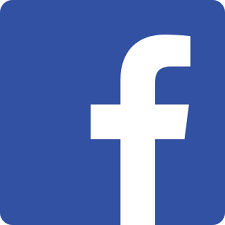 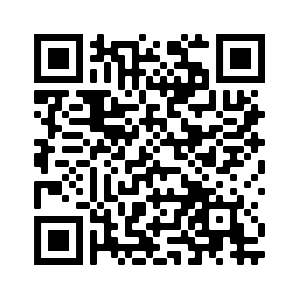 Ставьте лайки на Facebook! @Nativityoftheholyvirginorthodoxchurchmenlopark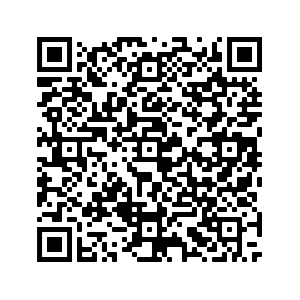 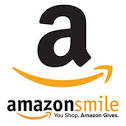 Поддержите нас с помощью Amazon Smile: ищите“The Nativity Of The Holy Virgin Russian Orthodox Greek Catholic Church”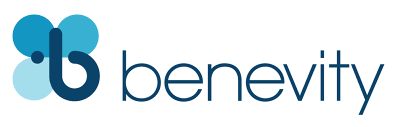 Ваша компания УДВОИТ каждое пожертвование при использовании Benevity!Sunday of the Last Judgment –– Meatfare –– Tone 3Resurrectional Troparion –– Tone 3Let the heavens rejoice; let the earth be glad; for the Lord hath shown strength with His arm. He hath trampled down death by death; He has become the first-born of the dead. He hath delivered us from the depths of Hell and hath granted to the world great mercy.Troparion (Temple) –– Tone 4Your Nativity, O Virgin, / has proclaimed joy to the whole universe! / The Sun of Righteousness, Christ our God, / has shone from You, O Theotokos! / By annulling the curse, / He bestowed a blessing. / By destroying death, He has granted us eternal Life.Kontakion (Triodion) –– Tone 1When You come upon the earth with glory, O God,/ the whole world will tremble./ The river of fire will bring men before Your judgment seat;/ the books will be opened and the secrets disclosed./ Then deliver me from the unquenchable fire, // and count me worthy to stand at Your right hand, O righteous Judge!Kontakion (Temple) –– Tone 4By Your Nativity, O Most Pure Virgin, / Joachim and Anna are freed from barrenness; / Adam and Eve, from the corruption of death. / And we, your people, freed from the guilt of sin, celebrate and sing to you: / The barren woman gives birth to the Theotokos, the nourisher of our life!1 Corinthians 8:8-9:2 (Epistle)8 But food does not commend us to God; for neither if we eat are we the better, nor if we do not eat are we the worse. 9 But beware lest somehow this liberty of yours become a stumbling block to those who are weak. 10 For if anyone sees you who have knowledge eating in an idol’s temple, will not the conscience of him who is weak be emboldened to eat those things offered to idols? 11 And because of your knowledge shall the weak brother perish, for whom Christ died? 12 But when you thus sin against the brethren, and wound their weak conscience, you sin against Christ. 13 Therefore, if food makes my brother stumble, I will never again eat meat, lest I make my brother stumble. 1 Am I not an apostle? Am I not free? Have I not seen Jesus Christ our Lord? Are you not my work in the Lord? 2 If I am not an apostle to others, yet doubtless I am to you. For you are the seal of my apostleship in the Lord.Matthew 25:31-46 (Gospel)31 When the Son of Man comes in His glory, and all the holy angels with Him, then He will sit on the throne of His glory. 32 All the nations will be gathered before Him, and He will separate them one from another, as a shepherd divides his sheep from the goats. 33 And He will set the sheep on His right hand, but the goats on the left. 34 Then the King will say to those on His right hand, ‘Come, you blessed of My Father, inherit the kingdom prepared for you from the foundation of the world: 35 for I was hungry and you gave Me food; I was thirsty and you gave Me drink; I was a stranger and you took Me in; 36 I was naked and you clothed Me; I was sick and you visited Me; I was in prison and you came to Me.’ 37 Then the righteous will answer Him, saying, ‘Lord, when did we see You hungry and feed You, or thirsty and give You drink? 38 When did we see You a stranger and take You in, or naked and clothe You? 39 Or when did we see You sick, or in prison, and come to You?’ 40 And the King will answer and say to them, ‘Assuredly, I say to you, inasmuch as you did it to one of the least of these My brethren, you did it to Me.’ 41 Then He will also say to those on the left hand, ‘Depart from Me, you cursed, into the everlasting fire prepared for the devil and his angels: 42 for I was hungry and you gave Me no food; I was thirsty and you gave Me no drink; 43 I was a stranger and you did not take Me in, naked and you did not clothe Me, sick and in prison and you did not visit Me.’ 44 Then they also will answer Him, saying, ‘Lord, when did we see You hungry or thirsty or a stranger or naked or sick or in prison, and did not minister to You?’ 45 Then He will answer them, saying, ‘Assuredly, I say to you, inasmuch as you did not do it to one of the least of these, you did not do it to Me.’ 46 And these will go away into everlasting punishment, but the righteous into eternal life.”On the Last Judgment– from OCA.org:Today’s Gospel reading is Matthew 25:31-46, the parable of the Last Judgment. It reminds us that while trusting in Christ’s love and mercy, we must not forget His righteous judgment when He comes again in glory. If our hearts remain hardened and unrepentant, we should not expect the Lord to overlook our transgressions simply because He is a good and loving God. Although He does not desire the death of a sinner, He also expects us to turn from our wickedness and live (Ezek. 33:11). This same idea is expressed in the prayer read by the priest after the penitent has confessed his or her sins (Slavic practice).The time for repentance and forgiveness is now, in the present life. At the Second Coming, Christ will appear as the righteous Judge, “Who will render to every man according to his deeds” (Rom. 2:6). Then the time for entreating God’s mercy and forgiveness will have passed.As Father Alexander Schmemann reminds us in his book GREAT LENT (Ch. 1:4), sin is the absence of love, it is separation and isolation. When Christ comes to judge the world, His criterion for judgment will be love. Christian love entails seeing Christ in other people, our family, our friends, and everyone else we may encounter in our lives. We shall be judged on whether we have loved, or not loved, our neighbor. We show Christian love when we feed the hungry, give drink to the thirsty, clothe the naked, visit those who are sick or in prison. If we did such things for the least of Christ’s brethren, then we also did them for Christ (Mt.25:40). If we did not do such things for the least of the brethren, neither did we do them for Christ (Mt.25:45).Today is the last day for eating meat and meat products until Pascha, though eggs and dairy products are permitted every day during the coming week. This limited fasting prepares us gradually for the more intense fasting of Great Lent.Announcements:All are invited to a blini lunch in the hall after the service.  After lunch there will be a Church School lesson.Pray for peace! On Tuesday March 1st we will serve the prayer service for the “Increase of Love” at 12 PM. Archbishop BENJAMIN will be there, and the whole deanery is invited. We invite you all to light refreshment afterwards. English Vespers will be served at 6 PM on Wednesday March 2nd.The 7:00 evening Liturgy at Stanford Memorial Church will be served on Thursday March 3rd.Vigil on Saturday March 5th begins at 4 PM! After Vigil our community’s second showing of the play “The Shadow” will begin at 6:45 PM in the hall.Sunday March 6th is Forgiveness Sunday. Liturgy with Vespers and the Rite of Forgiveness begins at 10 AM. The Sisterhood invites everyone to a blini lunch after the service.Please pray for the servants of God: Archbishop BENJAMIN, Archpriest Anthony, Matushka Ioanna, Nina, Elizaveta Matfeevna, Michael (Sinkewitsch), Eroeda (Luck), Anisia (Knyazik), Zoya, Philip, Galina, Olga, Randy (Kaefer), Julie (Tripolski). Departed: Hieromonk Andrew, Archpriest Ioann, Anna (Prokushkina). For Those in Ukraine: Soldiers Alexei and Alexander, Nadezhda, Alexander, Lidia, Lubov, Natalia, Alexander, Oksana, Maria, Valery, Nikolai, Alexandra, Eugenia, Natalia, Galina, Olga, Paul, Tatiana, Eugene, Dimitry, Svetlana, Ludmila, Valery, Nadezhda, Alexander, Julia, Elizabeth, Maxim, Jula, Natalia, Yuri, Maria, Andrei, Timothy, Sophia, Tikhon, Olga, Vasily, Anna, Alexei, Lubov, Valentin, Lubov, Anatoly, Eugene, Ksenia, Alexei, Ekaterina, Artem, Victoria, the child Yaroslav, Dmitry, Ioanna, Vyacheslav, Igor, Eugenia, Photini, Tamara.STAY CONNECTEDsupport our parishLike us on Facebook! @NativityoftheholyvirginorthodoxchurchmenloparkSupport us by using Amazon Smile: search“The Nativity Of The Holy Virgin Russian Orthodox Greek Catholic Church”DOUBLE the impact of your donation through workplace donation matching with Benevity!